РЕСПУБЛИКА   КАРЕЛИЯКОНТРОЛЬНО-СЧЕТНЫЙ КОМИТЕТСОРТАВАЛЬСКОГО МУНИЦИПАЛЬНОГО РАЙОНАЗАКЛЮЧЕНИЕна проект Решения Совета Хелюльского городского поселения «О внесении изменений и дополнений в решение Совета Хелюльского городского поселения №65 от 29.12.2015 года. «О бюджете Хелюльского городского поселения на 2016 год»28 ноября 2016 года                                                                                      № 69Основание для проведения экспертизы: п.2;7 ч.2 статьи 9 федерального закона от 07.02.2011г. №6-ФЗ «Об общих принципах организации и деятельности контрольно-счетных органов субъектов Российской Федерации и муниципальных образований», ч.2 статьи 157 Бюджетного Кодекса РФ; пп.2;7 п. 1.2 Соглашения о передаче полномочий контрольно-счетного органа Хелюльского городского поселения по осуществлению внешнего муниципального финансового контроля Контрольно-счетному комитету Сортавальского муниципального района от «23» ноября 2015г. Цель экспертизы: оценка финансово-экономических обоснований на предмет обоснованности расходных обязательств бюджета Хелюльского городского поселения в проекте решения Совета Хелюльского городского поселения «О внесении изменений и дополнений в Решение Совета Хелюльского городского поселения №65 от 29.12.2015г. «О бюджете Хелюльского городского поселения на 2016 год».Предмет экспертизы: проект решения Совета Хелюльского городского поселения «О внесении изменений и дополнений в Решение Совета Хелюльского городского поселения №65 от 29.12.2015 года «О бюджете Хелюльского городского поселения на 2016 год», документы финансово-экономических обоснований указанного проекта в части, касающейся расходных обязательств бюджета Хелюльского городского поселения.Проект решения Совета Хелюльского городского поселения «О внесении изменений и дополнений в Решение Совета Хелюльского городского поселения №65 от 29.12.2015 года «О бюджете Хелюльского городского поселения на 2016 год» с приложениями №4,5,6,7,9 (далее - проект Решения), Пояснительной запиской к проекту Решения представлен на экспертизу в Контрольно-счетный комитет Сортавальского муниципального района (далее- Контрольно-счетный комитет) 24 ноября 2016 года.Представленным проектом Решения предлагается изменить основные характеристики бюджета муниципального образования, принятые Решением Совета Хелюльского городского поселения №65 от 29.12.2015г. «О бюджете Хелюльского городского поселения на 2016 год», к которым в соответствии с ст. 184.1 БК РФ, относятся общий объем доходов, общий объем расходов и дефицит бюджета.Проектом Решения вносятся следующие изменения в основные характеристики бюджета на 2016 год:-доходы бюджета в целом по сравнению с утвержденным бюджетом увеличиваются на 2202,8 тыс. руб. (ранее внесенными изменениями в решение о бюджете доходная часть бюджета поселения увеличена на 1979,5 тыс. руб.). Представленным проектом предлагается увеличение доходной части бюджета поселения на 223,3 тыс. руб.-расходы бюджета в целом по сравнению с утвержденным бюджетом увеличиваются на 2202,8 тыс. руб. (ранее внесенные изменения в решение о бюджете увеличили расходы на 1979,5 тыс. руб.) Представленным проектом предлагается увеличение расходов на 223,3 тыс. руб.-дефицит бюджета по сравнению с утвержденным бюджетом не изменяется.  -верхний предел муниципального долга в валюте РФ и по муниципальным гарантиям в валюте РФ - в представленном проекте остается без изменений.ДоходыСогласно изменениям, вносимыми в бюджет поселения, доходная часть на 2016 год увеличится на 2202,8 тыс. руб. (в т.ч. ранее внесенными изменениями – 1979,5 тыс. руб.) по сравнению с первоначально утвержденным бюджетом и составит 13156,6 тыс. руб. По сравнению с уточненным бюджетом поселения, его доходная часть увеличится на 223,3 тыс. руб.В целом, увеличение доходной части бюджета поселения произойдет за счет:Табл.1тыс.руб.Согласно пояснительной записки к уточнению бюджета Хелюльского городского поселения на 2016 год изменение доходных источников связано с увеличением:- налоговых поступлений за счет изменения прогноза поступлений по акцизам, согласно письма УФК по РК;- неналоговых поступлений в связи с вновь заключенными договорами по аренде и продаже земельных участков.РасходыПроектом Решения предлагается установить расходы на 2016 год в сумме 13865,8 тыс. руб., что на 2202,8 тыс. руб. больше первоначально утвержденного бюджета, и на 223,3 тыс. руб. больше, чем в уточненном бюджете.Анализ изменений, вносимых проектом Решения по расходам бюджета поселения на 2016 год по сравнению с ранее уточненным бюджетом, приведен в табл. 2 Табл.2, (тыс. руб.)Бюджетные ассигнования на 2016 год увеличены по сравнению с первоначально утвержденным бюджетом (с учетом ранее внесенных изменений) по следующим разделам:-0100 «Общегосударственные вопросы» в сумме 63,8 тыс. руб.-0400 «Национальная экономика» в сумме 129,8 тыс. руб.-0500 «Жилищно-коммунальное хозяйство» в сумме 179,6 тыс. руб.-0800 «Культура и кинематография» в сумме 75,0 тыс. руб.-1100 «Физическая культура и спорт» в сумме 130,6 тыс. руб.И уменьшены по разделам:-0100 «Национальная безопасность и правоохранительная деятельность» в сумме 320,0 тыс. руб.-1300 «Обслуживание государственного и муниципального долга» в сумме 35,5 тыс. руб.Согласно пояснительной записки к проекту решения внесение изменений в расходную часть бюджета:По разделу «Общегосударственные вопросы» увеличение на сумму 63,8 тыс. руб., в том числе:-по подразделу 01 02 «Функционирование высшего должностного лица субъекта РФ и органа местного самоуправления» увеличение на сумму 28,0 тыс. руб. В связи с доведением заработной платы до расчетной величины.-По подразделу 01 04 Функционирование Правительства РФ, высших органов исполнительной власти субъектов РФ, местных администраций увеличение на сумму 25,0 тыс. руб. В связи с доведением заработной платы до расчетной величины. Решением Совета Хелюльского городского поселения №65 от 29.12.2015 года «О бюджете Хелюльского городского поселения на 2016 год» (далее – Решение о бюджете) с учетом ранее внесенных изменений, бюджетные ассигнования по данному подразделу были заложены не в полном объеме.-По подразделу 01 13 «Другие общегосударственные вопросы» увеличение на сумму 10,8 тыс. руб. Согласно пояснительной записки – расходы приведены в соответствие с Соглашением о передаче части полномочий Хелюльского городского поселения Сортавальскому муниципальному району на 2016г. для осуществления полномочий по утверждению генеральных планов поселения, правил землепользования и застройки и др., увеличение на сумму 10,6 тыс. руб., и увеличение на сумму 0,2 тыс. руб. по транспортному налогу, т.к первоначально сумма была заложена не в полном объеме.-По подразделу 01 06 «Обеспечение деятельности финансовых, налоговых и таможенных органов и органов финансового (финансово-бюджетного) надзора» - уменьшение расходов на иные межбюджетные трансферты на сумму 0,7 тыс. руб. в целях приведения в соответствие с заключенным соглашением с Контрольно- счетным комитетом СМР.В целом по разделу «Национальная оборона» утверждённые расходы в сумме 189,0 т.р. не меняются. Проектом Решения предлагается внести изменения внутри раздела:- увеличить расходы на иные выплаты персоналу государственных (муниципальных) органов на сумму 1,1 тыс. руб.- и уменьшить расходы на прочую закупку товаров, работ и услуг на сумму 1,1 тыс. руб.По разделу «Национальная безопасность и правоохранительная деятельность» предлагается уменьшение расходов по муниципальной целевой программе «Обеспечение первичных мер пожарной безопасности в границах Хелюльского городского поселения на 2013-2016гг.» на сумму 320,0 тыс. руб. Согласно пояснительной записки к проекту Решения - в связи с отсутствием технической возможности выполнения работ.По разделу «Национальная экономика» предлагается увеличение расходов на сумму 129,8 тыс. руб., в том числе:- по муниципальной целевой программе «Развитие автомобильных дорог местного значения в Хелюльском городском поселении на 2014-2016гг.» увеличение на сумму 220,0 тыс. руб. на оплату договоров по ремонту дорог местного значения;- по подразделу 0412 «Прочая закупка товаров, работ и услуг для обеспечения государственных (муниципальных) нужд» - уменьшение на сумму 90,2 тыс. руб. по причине достигнутой экономии при заключении договоров на разработку документов территориального планирования.По разделу «Жилищно-коммунальное хозяйство» предлагается увеличение расходов на сумму 179,6 тыс. руб., в том числе:-По подразделу «Жилищное хозяйство» увеличение расходов составит 164,7 тыс. руб., а именно: за счет увеличения расходов на оплату договоров по строительно-технической экспертизе МЖФ на сумму 62,2 тыс. руб.; на выплаты по исполнительным листам на сумму 0,5 тыс. руб., по взносам на капитальный ремонт в рамках Региональной программы проведения капитального ремонта общего имущества в МКД на сумму 15,0 тыс. руб. и по муниципальной целевой программе «Проведение отдельных видов работ по капитальному ремонту на объектах муниципального жилого фонда Хелюльского городского поселения» на сумму 87,0 тыс. руб.-По подразделу «Коммунальное хозяйство» снижение расходов составит 200,0 тыс. руб. за счет экономии по разработке проектно-сметной документации для реконструкции канализационных очистных сооружений по муниципальной целевой программе «Разработка проектно-сметной документации для реконструкции канализационных очистных сооружений пгт. Хелюля на 2016-2017 годы».-По подразделу Благоустройство увеличены расходы на оплату коммунальных услуг (уличное освещение) на сумму 214,9 тыс. руб.По разделу «Культура, кинематография» предлагается увеличение расходов на сумму 75,0 тыс. руб. Согласно пояснительной записки к проекту Решению предусмотрена субсидия подведомственному учреждению культуры на иные цели для ремонта Дома культуры в селе Хелюля.По разделу «Физическая культура и спорт» предлагается увеличение расходов на сумму 130,6 тыс. руб., в том числе:-по подразделу «Субсидии автономным учреждениям на финансовое обеспечение государственного (муниципального) задания на оказание государственных (муниципальных) услуг (выполнения работ) увеличение на сумму 180,0 тыс. руб. Субсидия подведомственному учреждению культуры на выполнение муниципального задания, в связи с передачей спорткомплекса от Сортавальского муниципального района в ведение Хелюльского городского поселения.-По подразделу 1102 «Прочая закупка товаров, работ и услуг для обеспечения государственных (муниципальных) нужд» - уменьшение расходов на 49,4 тыс. руб. за счет экономии по проведению спортивных мероприятий.По разделу 13 00 «Облуживание государственного и муниципального долга» предлагается уменьшение расходов на сумму 35,5 тыс. руб., за счет экономии по уплате процентов по коммерческому кредиту.Контрольно-счетный комитет СМР обращает внимание, что цель экспертизы: оценка финансово-экономических обоснований на предмет обоснованности расходных обязательств бюджета Хелюльского городского поселения. На экспертизу не представлены финансово-экономические обоснования по вновь принимаемым обязательствам: по ремонту и содержанию дорог местного значения, по строительно-технической экспертизе МЖФ, по ремонту Дома культуры в селе Хелюля и по муниципальному заданию учреждения культуры. Не представлены пояснения за счет какой, составляющей (количество мероприятий, стоимости за единицу и др.) произошла экономия бюджетных ассигнований по подразделу «Прочая закупка товаров, работ и услуг для обеспечения государственных (муниципальных) нужд» на сумму 90,2 тыс. руб., по подразделу «Коммунальное хозяйство» на сумму 200,0 тыс. руб. и по подразделу «Другие вопросы в области национальной безопасности и правоохранительной деятельности» на сумму 320,0 тыс. руб.В нарушение ст.184.2 БК РФ в составе документов и материалов, предоставляемых одновременно с проектом решения о бюджете не представлены проекты изменения в паспорта муниципальных целевых программ, а именно:- «Обеспечение первичных мер пожарной безопасности в границах Хелюльского городского поселения на 2013-2016гг.»;- «Развитие автомобильных дорог местного значения в Хелюльском городском поселении на 2014-2016гг.»;- «Проведение отдельных видов работ по капитальному ремонту на объектах муниципального жилого фонда Хелюльского городского поселения»,следовательно, дать оценку финансово- экономическим обоснованиям на предмет обоснованности расходных обязательств бюджета поселения не представляется возможным.Дефицит бюджетаПроектом Решения не предлагается изменять дефицит бюджет Хелюльского городского поселения на 2016 год. Размер дефицита бюджета поселения на 2016 г. утвержден в сумме 709,2 тыс. руб. Анализ текстовых статей проекта Решения При анализе текстовых статей проекта Решения замечаний не установлено.Применение бюджетной классификацииВ представленных на экспертизу Приложениях 4,5,6,7,9 к проекту Решения применяются коды в соответствии с Указаниями о порядке применения бюджетной классификации Российской Федерации, утвержденными приказом Минфина России от 01.07.2013 № 65н.Выводы1.Корректировка бюджета обусловлена увеличением доходной части бюджета поселения по сравнению с утвержденным бюджетом с учетом ранее внесенных изменений на сумму 223,3 тыс. руб. за счет увеличения налоговых поступлений за счет изменения прогноза поступлений по акцизам и неналоговых поступлений в связи с вновь заключенными договорами по аренде и продаже земельных участков. А также корректировкой бюджетных ассигнований на исполнение расходных обязательств бюджета поселения.2. Проектом Решения планируется изменение основных характеристик бюджета Хелюльского городского поселения, к которым, в соответствии с п.1 ст. 184.1 БК РФ, относятся общий объем доходов, общий объем расходов бюджета и дефицит бюджета.Доходы на 2016 год по сравнению с утвержденным бюджетом увеличиваются на 2202,8 тыс. руб. (в т.ч. 1979,5 тыс. руб. – ранее внесенные изменения в решение о бюджете) по сравнению с первоначально утвержденным бюджетом и составят 13156,6 тыс. руб. Представленным проектом предлагается увеличение доходной части бюджета поселения на 223,3 тыс. руб.Расходы бюджета на 2016 год по сравнению с утвержденным бюджетом увеличиваются на сумму 2202,8 тыс. руб. (в т.ч. ранее внесенные изменения- 1979,5 тыс. руб.) по сравнению с первоначально утвержденным бюджетом и составят 13865,8 тыс. руб. Представленным проектом предлагается увеличение расходной части бюджета поселения на 223,3 тыс. руб.Дефицит бюджета по сравнению с утвержденным бюджетом, в представленном проекте Решения не изменяется.ПредложенияАдминистрации Хелюльского городского поселения внести изменения в следующие паспорта муниципальных целевых программ:-«Обеспечение первичных мер пожарной безопасности в границах Хелюльского городского поселения на 2013-2016гг.»;-«Развитие автомобильных дорог местного значения в Хелюльском городском поселении на 2014-2016гг.»;-«Проведение отдельных видов работ по капитальному ремонту на объектах муниципального жилого фонда Хелюльского городского поселения».Совету Хелюльского городского поселения рекомендовать принять изменения и дополнения в Решение Совета Хелюльского городского поселения от 29.12.2015г. № 65 «О бюджете Хелюльского городского поселения на 2016 год» с учетом устранения выявленных замечаний до рассмотрения проекта Решения Советом.Председательконтрольно-счетного комитета                                       Н.А. АстафьеванаименованиеСумма изменений 2016 годСумма изменений 2016 годотклонениенаименованиеПроект Решения Ранее внесенные измененияотклонение1.Налог на доходы физических лиц1999,31999,30,02.Единый сельскохозяйственный налог000,03.Налоги на имущество2293,02293,00,03.1Налог на имущество физ.лиц, взимаемый по ставкам, применяемым к объектам налогообложения, расположенным в границах городских поселений 268,0268,00,03.2Земельный налог2025,02025,00,04.Акцизы по подакцизным товарам (продукции), производимым на территории Российской Федерации829,2670,7+158,55.Доходы, получаемые в виде арендной платы за земельные участки, государственная собственность на которые не разграничена и которые расположены в границах городских поселений, а также средства от продажи права на заключение договоров аренды указанных земельных участков1492,01437,5+54,56.Прочие поступления от использования имущества, находящегося в собственности городских поселений (за исключением имущества муниципальных бюджетных и автономных учреждений, а также имущества муниципальных унитарных предприятий, в том числе казённых) 929,0929,00,07.Денежные взыскания (штрафы), установленные законами субъектов Российской Федерации за несоблюдение муниципальных правовых актов, зачисляемые в бюджеты поселений3,03,00,08.Доходы от продажи земельных участков, государственная собственность на которые не разграничена и которые расположены в границах городских поселений70,360,0+10,39.Прочие неналоговые доходы бюджетов городских поселений0,00,0010.Прочие доходы от компенсации затрат бюджетов городских поселений0,00,00IIМежбюджетные трансферты, всего5540,85540,81.Дотации бюджетам городских поселений на выравнивание уровня бюджетной обеспеченности3670,33670,302.Прочие субсидии бюджетам городских поселений800,0800,003.Прочие межбюджетные трансферты, передаваемые бюджетам городских поселений700,0700,004.Субвенции бюджетам городских поселений на осуществление первичного воинского учета на территориях, где отсутствуют военные комиссариаты189,0189,005.Субвенция бюджетам городских поселений на выполнение передаваемых полномочий субъектов РФ2,02,006. Прочие безвозмездные поступления в бюджеты городских поселений- 179,5179,5 Всего:13156,612933,3+223,3Раздел ПодразделНаименование2016 год2016 год2016 годРаздел ПодразделНаименованиеУтвержденный бюджет с учетом ранее внесенных измененийПроект РешенияИзменения(+;-)01Общегосударственные вопросы3 938,54 002,3+63,802Национальная оборона189,0189,0003Национальная безопасность и правоохранительная деятельность335,015,0-320,004Национальная экономика2 350,02 479,8+129,805Жилищно-коммунальное хозяйство2 603,22 782,8+179,608Культура, кинематография3 861,53 936,5+75,010Социальная политика75,375,3011Физическая культура и спорт80,0210,6+130,613Обслуживание государственного и муниципального долга210,0174,5-35,5Всего расходов:13642,513865,8+223,3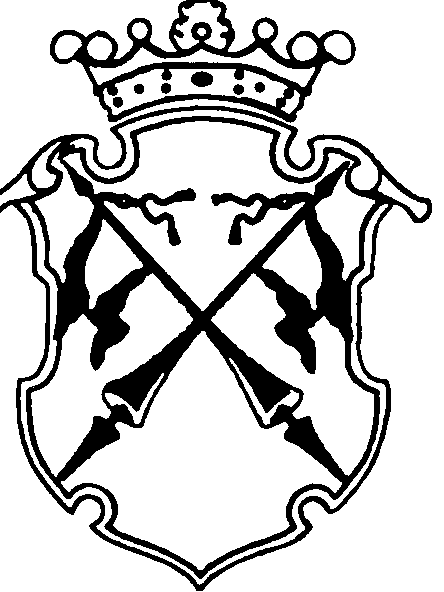 